Community Chiropractic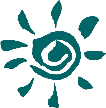 Pediatric IntakeDemographic InformationFirst Name:Last Name:Last Name:Last Name:Last Name:DOBDemographic InformationMailing Address:Mailing Address:Mailing Address:Mailing Address:Mailing Address:Mailing Address:Demographic InformationCityCityCityStateStateZipDemographic InformationParent / GuardianParent / GuardianParent / GuardianParent / GuardianRelationshipRelationshipDemographic InformationPrimary Phone:                                         Mobile?  Y   /   NPrimary Phone:                                         Mobile?  Y   /   NSecondarySecondarySecondarySecondaryDemographic InformationEmail: Email: Email: Email: Email: Email: Health HistoryPurpose for Contacting Us? ____________________________________________________________________ Other Doctors Seen for this Condition:  Y   N      Doctors' Names and Treatment(s):_______________________________________________________________Other Health Problems?________________________________________________________________________ Check any of the following conditions your child has suffered from during the past six months: ❐ Ear infections                ❐ Scoliosis       ❐ Seizures                   ❐ Growing / Back pains    ❐ Headaches                ❐ Digestive problems        ❐ ADHD           ❐ Recurring fevers       ❐ Chronic colds               ❐ Colic            ❐ Asthma / Allergies         ❐ Bed wetting   ❐ Car accident            ❐ Temper tantrums     Previous chiropractor:____________________________________________________________________ Date of last visit: ___/___/___ Reason:_______________________________________________________ Name of pediatrician:_____________________________________________________________________ Date of last visit: ___/___/___ Reason:_______________________________________________________ Are you satisfied with the care your child receives there?    Y    N Number of doses of antibiotics your child has taken:  During the past six months: _______ Lifetime:_______ List the antibiotics taken:__________________________________________________________________ Vaccination history:______________________________________________________________________Prenatal HistoryName of Obstetrician/Midwife:______________________________________________________________ Complications during pregnancy?    Y     N   ___________________________________________________ Ultrasounds during pregnancy?     Y     N   Number: ___________________ Medications during pregnancy/delivery?     Y     N   List: __________________________________________Cigarette/Alcohol use during pregnancy?     Y     N Location of birth:  ❐ Hospital       ❐ Birthing center         ❐ Home Birth intervention: ❐ Forceps       ❐ Vacuum extraction    ❐ Caesarian section   ❐ Emergency or ❐ PlannedComplications during delivery?     Y     N   List: _________________________________________________Genetic disorders or disabilities:     Y     N    List: ________________________________________________ Birth weight: __________   Birth length: ___________ APGAR Scores: ________,________Feeding HistoryBreast fed:     Y     N   How long: ______________________________________ Formula fed:  Y     N   How long: _______________ Type:_______________________________________ Introduced to solid foods at: ___________ Months                           Cows’ milk at ____________Months Food/Juice allergies or intolerances:   Y     N     List___________________________________________________________________________________________________________________________________________________________________________________Developmental HxDuring the following times, your child’s spine is most vulnerable to stress and should routinely be checked by a Doctor of Chiropractic for prevention and early detection of vertebral subluxation (spinal nerve interference).    At what age was your child able to:  _____Respond to stimuli (sounds & touching)           _____Respond to visual stimuli       _____Hold head up    _____Sit up   _____Cross crawl   _____Stand Alone   _____ Walk alone According to the National Safety Council, approximately 50% of children fall headfirst from a high placeduring their first year of life (i.e. a bed, changing table, downstairs, etc.)Was this the case with your child?     Y     N Is / Has your child been involved in any high impact or contact sports (i.e. soccer, football, gymnastics, baseball, cheerleading, Martial arts, etc.)?     Y     N   List: ___________________________________________________ Has your child ever been in a car accident?     Y     N    List: __________________________________________ Has your child been seen on an emergency basis?     Y     N    List: ____________________________________Other traumas not described above?     Y     N    List: _______________________________________________Prior surgery?     Y     N        List:_______________________________________________________________Childhood diseases: ❐ Chicken Pox, Age: ____      ❐ Rubella, Age: _____      ❐ Rubeola, Age: ______       ❐Mumps, Age: ______      ❐ Whooping Cough, Age: ____      ❐ Other_________________________, Age: ______Authorization for care of a MinorI hereby authorize this office and its Doctors to administer care to my Son / Daughter as they deem necessary.  I clearly understand and agree that I am personally responsible for payment of all fees charged by this office.Signature: ____________________________________   Date: ______ / ______ / ______Insurance PermissionWe need your permission with respect to the following two statements or we cannot make claims directly to your insurance company“I Authorize Community Chiropractic to release to my insurance company and medical or other information necessary to process my insurance claims.”“I authorize payment be made directly to Community Chiropractic. I permit a copy of this authorization to be used in place of the original”Signature: ____________________________________   Date: ______ / ______ / ______